Požární   evakuační 	plán 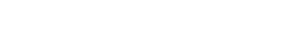 1. Postup 	při evakuaci 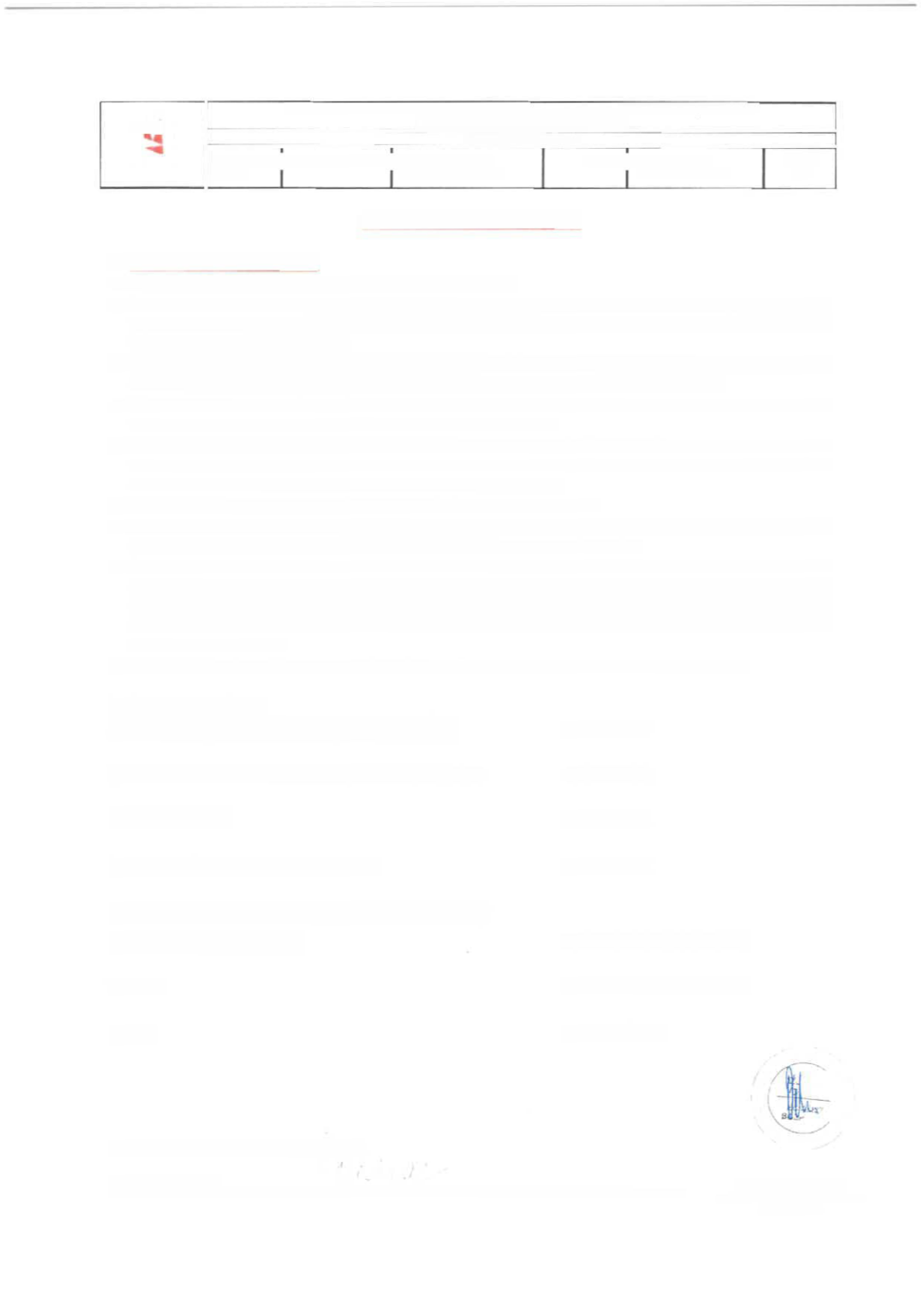 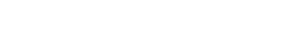 • 	Při každém   požáru je třeba zachovat  klid a rozvahu. 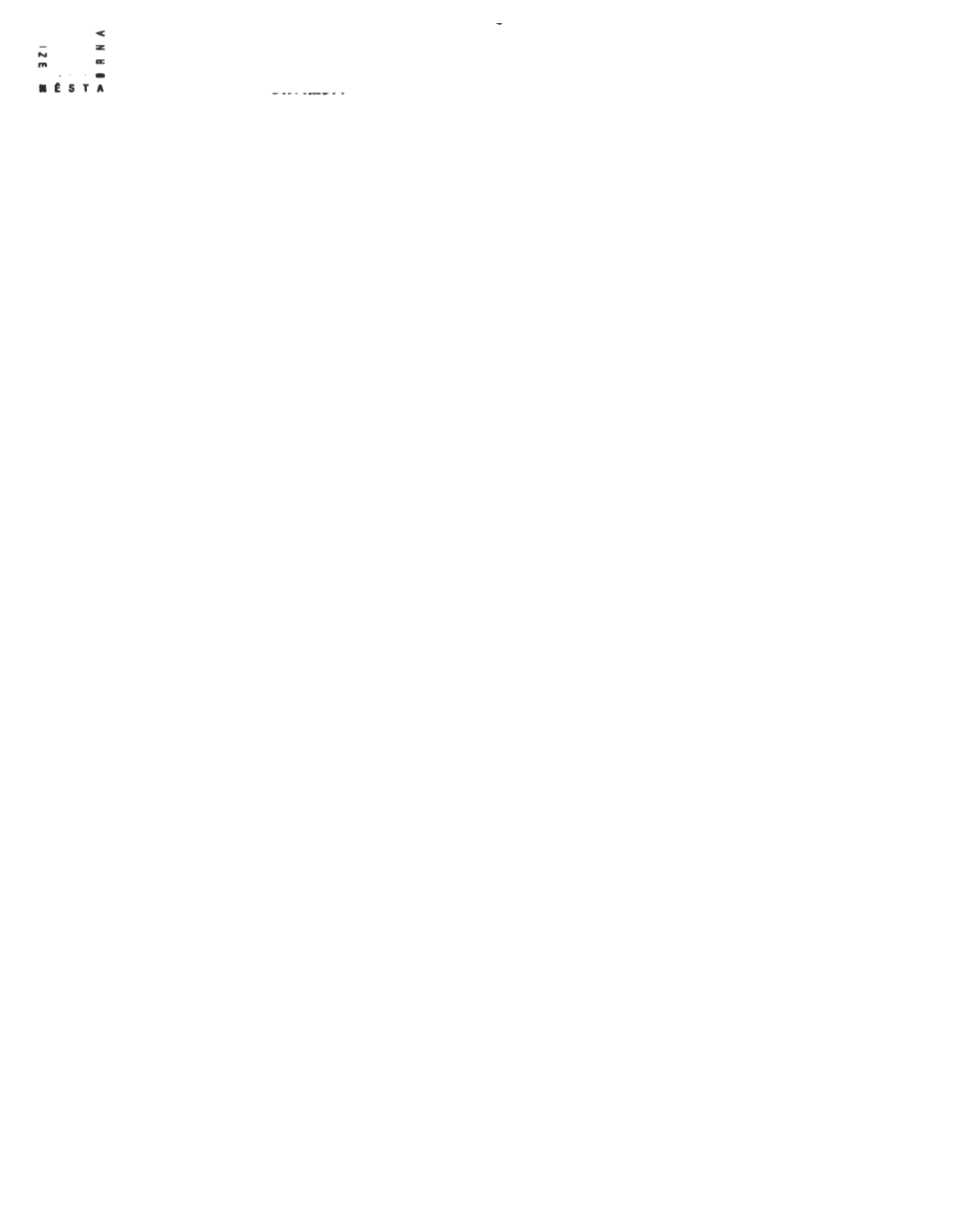 • 	Evakuaci 	organizují pracovníci  ostrahy  ve  spolupráci  s dozorci,  kteří  evakuují  návštěvníky expozic. 	Dozorci  zajišťují volné  únikové  cesty  a  východy v rámci  svého  úseku.  Evakuace bude  řízena  z prostoru velínu. • 	Evakuace 	je 	vyhlášena 	ústním 	voláním 	„HOŘÍ,“ 	nebo 	akustickým 	signálem 	zařízení elektrické  požární  signalizace,  a to prostřednictvím osob, které zpozorují požár. • 	Při  evakuaci 	jsou využity veškeré  dostupné  (označené) 	únikové  cesty  a  únikové (nouzové) východy vedoucí na volné prostranství (viz grafická část). 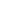 • 	Evakuované 	osoby se  shromáždí  na  volném  prostranství před  zasaženým 	objektem  (mimo komunikace 	a  mimo ohrožené 	prostory) -   západní 	kurtina, dělový  bastion,  severní  kurtina, prostor u vstupu do kasemat,  a to podle konkrétní situace. • 	Kontrolu počtu evakuovaných  osob provádí pracovníci ostrahy. • 	První  pomoc  evakuovaným 	osobám  poskytnou zaměstnaná 	proškolení a  pověření  pro její poskytování.  Podle potřeby zajistí přivolání rychlé záchranné  služby. • 	O 	případné 	evakuaci 	materiálu 	rozhodnou 	příslušní  vedoucí 	zaměstnanci 	zasaženého pracoviště  a pracovníci ostrahy ve spolupráci s velitelem zásahu  podle aktuálních podmínek. Evakuovaný  materiál bude  uložen  v nezasažených 	místech (jihozápadní  nebo severozápadní bastion) 	podle 	rozhodnutí   příslušných  vedoucích 	zaměstnanců 	zasaženého 	pracoviště a pracovníků  ostrahy. 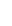 • 	Evakuace 	bude zajišťována současně  pro všechny prostory a vyskytující se osoby. 
2. Telefonní 	čísla 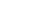 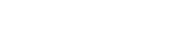 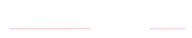 Hasičský  záchranný  sbor ČR Zdravotnická  záchranná  služba 
Policie  ČR Linka  tísňového  volání 
Pohotovostní  a havarijní  služby 
Elektrický  proud Voda 
Plyn 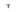 Schválil:  PhDr. 	Pavel 	Ciprian  -  ředitel 	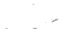 V Brně  dne  01/1  1/2014 	|  v Zpracoval: 	***  -  specialista  BOZP 	á PO,  č.osv.  NEO/10/PRE/2010 	a Š-OZO-58/2009, 	www.fesystem.cz 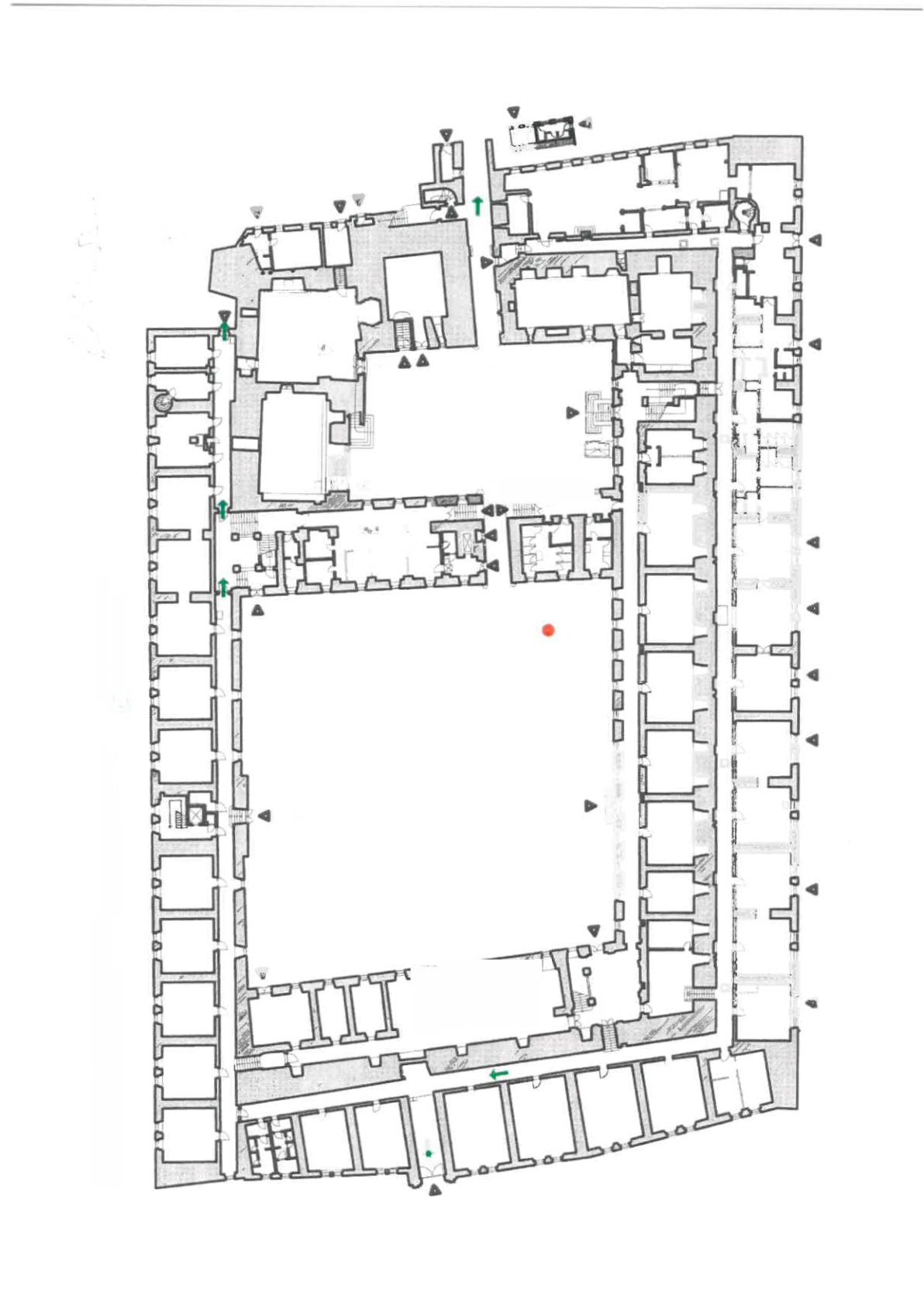 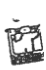 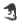 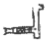 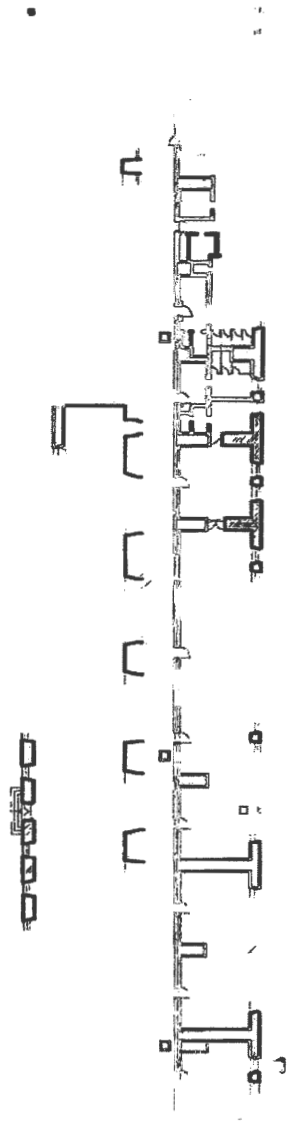 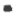 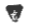 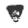 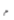 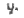 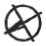 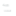 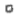 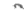 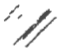 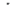 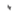 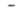 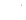 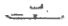 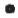 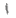 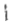 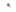 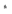 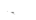 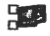 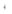 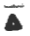 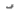 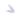 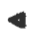 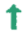 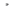 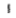 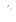 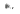 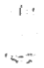 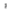 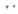 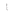 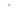 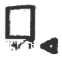 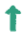 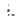 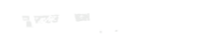 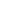 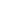 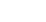 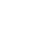 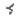 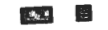 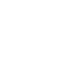 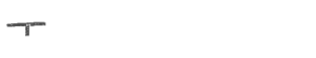 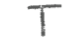 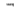 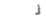 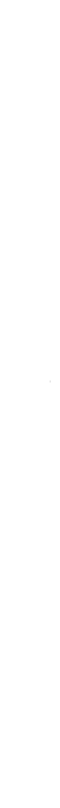 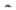 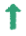 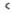 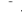 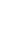 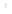 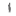 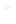 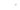 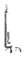 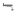 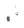 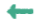 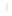 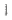 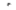 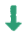 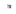 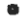 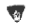 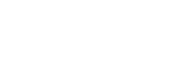 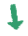 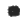 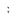 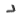 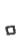 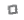 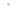 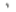 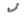 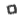 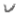 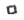 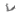 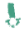 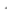 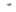 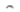 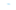 *  h 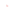 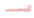 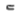 Muzeum 	města 	Brna,  příspěvková 	organizace, 	Špflberk 210/1,  662  24 Brno,  IČ: 00101427 pracoviště: 	Spllberk 	210/1, 662 24 Brno *  h Požární evakuační plán *  h Platnost 	ninoniA 	Číslo  dokumentu: 	. 	Početstránek: 	Stránka Force: 	Document 	numben 	1 	Numberof 	pages: 	1z1 